
AUSSCHREIBUNGSTEXTDeckenrandabsteller mit StahlbügelTyp OPTIDERA Stahl
Deckenrandabsteller mit verzinkten L-Profilen, bestehend aus 10 mm mineralisch geb. Holzzementplatten, U-Bügel verschraubt mit V4A Schrauben,sowie beidseitigen Betonkontakt mit Quarzsand inkl. 1 Elementverbinder und 1 AbspannhülseBei Schalungshöhen ab 20,0 cm ist die Standfestigkeit durchzusätzliche, eigenverantwortliche Maßnahmen zu sichern!• Elementlänge: 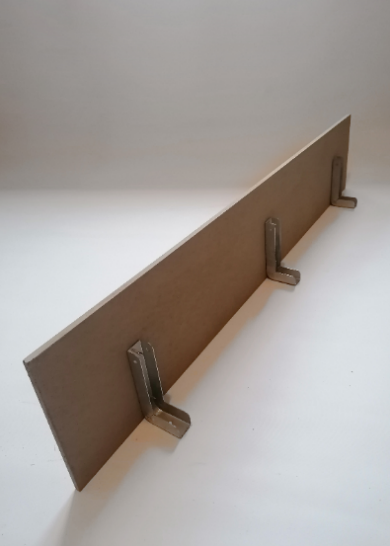 ( ) 125 cm	3 verz. Stahlbügel( ) 200 cm	5 verz. Stahlbügel

• Elementhöhe: ( ) 16,0 cm( ) 18,0 cm( ) 20,0 cm( ) 22,0 cm( ) 25,0 cm( ) 30,0 cm( ) 36,0 cm( ) 40,0 cm( ) 50,0 cm( ) 60,0 cmAusführung entsprechend Herstellervorgabe.                                                             Liefernachweis: HBV Baumanagement GmbH                                                 Telefon 08291 340 98 90, Telefax 08291 3409899, E-Mail: vertrieb@hbv-beton.deMenge:…………….. Einheit: lfm		EP:……………….. GP……………         